Termly Highlights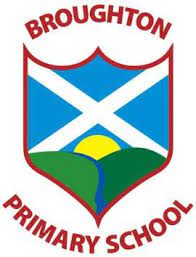 Date:   22.04.24                      Class: P123What we are learning this planning block – What we are learning this planning block – LiteracyWriting – imaginative and personal writing, including letters and writing instructionsReading – Continuing to build on our reading skills - comprehension reading strategies, fluency, pace and expression – when reading across the curriculumOracy – Presentational Talk – TV Adverts – building on talking skills for presenting information to an audience with increasing confidenceNumeracyFractions – Fractions of Shapes and Amounts (Linked with Division)Transformation and CoordinatesMeasure – Length, Weight, Volume and Area Expressions and Equations (P2 and P3)Health and Wellbeing Mental, Emotional and Social HealthFriendships – Importance of positive relationships on our Mental HealthWonderful Me – Celebrating our own uniqueness, talents and personal skills and attributes.Revisit Power of Yet and Growth MindsetPhysical HealthCentral Net Games – Tennis, BadmintonStriking and Fielding GamesAthletics – running, jumping, throwing/catchingOther curricular area – IDL Healthy Bodies/ Healthy FoodHealthy Snack ProjectLiteracy – watch and create advertisements for snacks and food products – learn about how advertising and the media can affect my choicesArt and Design - Research, design and make packaging and adverts for a healthy snack Healthy Eating – investigate The Eatwell Guide, learn more about nutrition and a balanced, healthy dietFood Technology – bake/ make a healthy snack using a range of food preparation skills and safe and hygienic practicesHealthy BodiesLearn about the skeleton, major organs and the correct names for private body partsLearn about looking after and respecting my body – importance of diet, rest and physical activity, hygiene, personal space, modesty and ‘The underpants Rule’ – More info on RSHP Website/ School LeafletHow you can help at home - To extend the children’s experience Try to make time together every week/ day to read aloud together for enjoyment. Show your child, by reading for pleasure yourself, how you value reading as an enjoyable and relaxing activity.Prepare, cook and bake together at home – try to spend time together this term doing this, building up your child’s practical skills in the kitchen and maybe even expanding their palettes. (Practical skills may/should include the washing and tidying up!)            Again, by preparing and eating healthy foods together, you can model to your child the enjoyment and satisfaction you can get when cooking and baking –              building healthy attitudes and habits about good food.Please continue to support and value the overlearning opportunities that your child gets by doing the set homework tasks each week.How you can help at home - To extend the children’s experience Try to make time together every week/ day to read aloud together for enjoyment. Show your child, by reading for pleasure yourself, how you value reading as an enjoyable and relaxing activity.Prepare, cook and bake together at home – try to spend time together this term doing this, building up your child’s practical skills in the kitchen and maybe even expanding their palettes. (Practical skills may/should include the washing and tidying up!)            Again, by preparing and eating healthy foods together, you can model to your child the enjoyment and satisfaction you can get when cooking and baking –              building healthy attitudes and habits about good food.Please continue to support and value the overlearning opportunities that your child gets by doing the set homework tasks each week.How did you get on? We would like to hear how this plan has supported sharing learning at home. Your feedback can include photographs if appropriate. How did you get on? We would like to hear how this plan has supported sharing learning at home. Your feedback can include photographs if appropriate. 